Приложение № 6к приказу по школе № 94/1 от 11.05.2022 г.Проект зонирования центра «Точка роста»,создаваемого в 2022 годув филиале МБОУ "Ржаксинской СОШ №1 им. Н.М. Фролова" в с. Б-Ржакса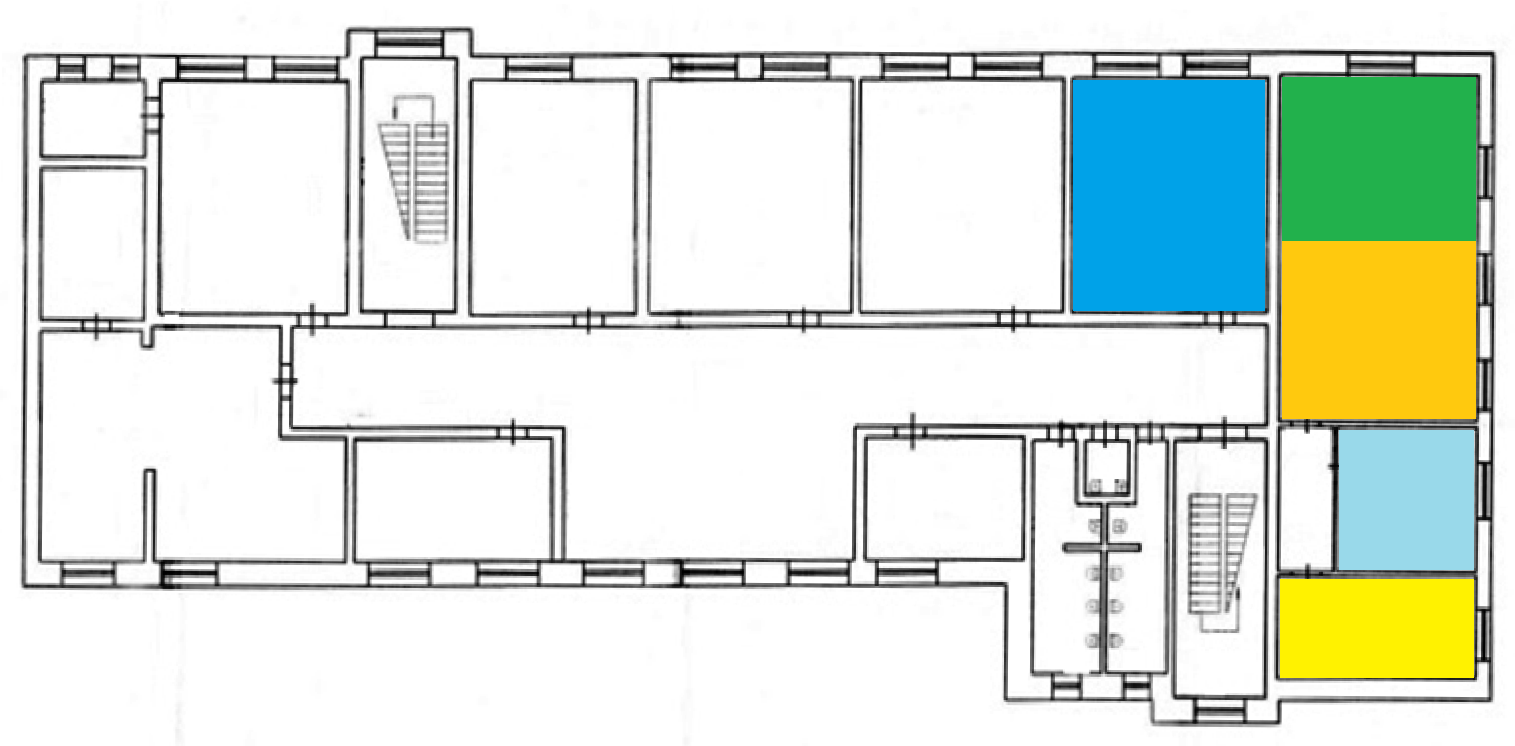 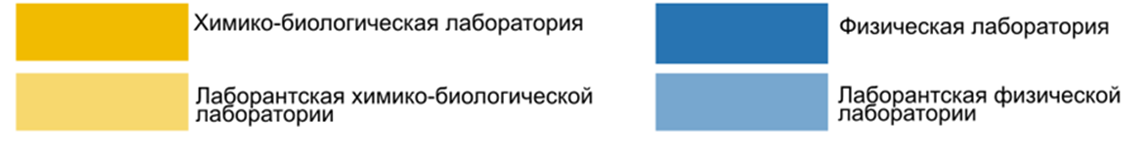 Этаж размещения центра 2Площадь химико-биологической лаборатории 52 кв.мПлощадь лаборантской химико-биологической лаборатории  15 кв.мПлощадь физической лаборатории 34,5 кв.мПлощадь лаборантской физической лаборатории 15 кв.м